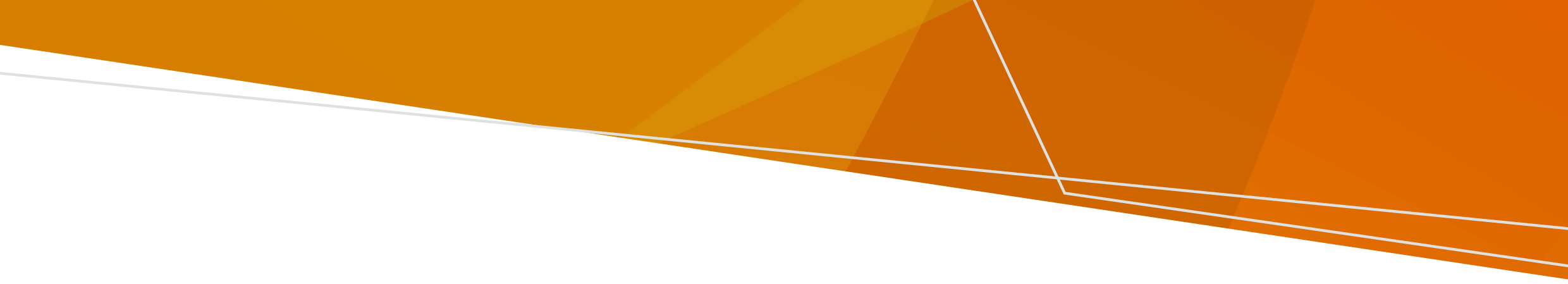 Βήμα 1ο ΑσφάλειαΕλέγξτε την ασφάλεια του ατόμου και του περίγυρου χώρου για τυχόν κινδύνους.Βήμα 2ο Ελέγξτε για την παρουσία ενδείξεων υπερβολικής δόσης οπιοειδώνΤο άτομο δεν ανταποκρίνεται;Είναι οι κόρες των ματιών μικρές σαν κεφαλή καρφίτσας;Δεν αναπνέει κανονικά - ρηχή αργή αναπνοή, ή ροχαλητό;Είναι το δέρμα του χλωμό ή κρύο, είναι τα χείλη ή τα άκρα των δαχτύλων των χεριών του μπλε ή γκρι;Βήμα 3ο Καλέστε το τριπλό μηδέν (000)Εξηγήστε ότι νομίζετε ότι πρόκειται για υπερβολική δόσηΒήμα 4ο Ξαπλώστε το άτομο ανάσκελαΤοποθετήστε το ανάσκελα και ελέγξτε ότι η μύτη είναι καθαρή.Βήμα 5ο Κρατήστε το μπουκάλι Nyxoid έτσι ώστε το ακροφύσιο ψεκασμού να κατευθύνεται προς τα πάνωΝα θυμάστε ότι το Nyxoid περιέχει μόνο 1 δόση. Βήμα 6ο Πώς να χορηγήσετε τη Ναλοξόνη από τη μύτηΕισαγάγετε το ακροφύσιο του Nyxoid στο ρουθούνι.Πιέστε το έμβολο μέχρι να κάνει κλικ για να χορηγήσετε τη δόση.Βήμα 7ο Ελέγξτε ότι αναπνέειΕάν δεν αναπνέει, χρησιμοποιήστε αναπνοές διάσωσης εάν ξέρετε πώς - δώστε 2 αναπνοές.Βήμα 8ο ΑνάνηψηΒάλτε το άτομο στη «θέση ανάνηψης» εάν ξέρετε πώς.Μείνετε μαζί του μέχρι να φτάσει το ασθενοφόρο.Βήμα 9ο Επαναλάβετε τη χορήγηση της δόσης Nyxoid εάν χρειάζεταιΕάν δεν υπάρχει ανταπόκριση, χορηγήστε μια 2η δόση του Nyxoid στο άλλο ρουθούνι. Εάν διατίθεται, χορηγήστε κι άλλη δόση κάθε 2 έως 3 λεπτά μέχρι να ανακάμψει το άτομο ή να φτάσει το ασθενοφόρο.Χρησιμοποιήστε τη ναλοξόνη για να αντιστρέψετε την υπερβολική δόση οπιοειδών (π.χ. ηρωίνη, μορφίνη, μεθαδόνη, οξυκωδόνη, συνταγογραφούμενα οπιοειδή, φαιντανύλη). Χρειάζονται 2-5 λεπτά για να αρχίσει να δρα και διαρκεί περίπου 30-90 λεπτά.Greek | ΕλληνικάΑνταπόκριση στην Υπερβολική Δόση ΟπιοειδώνΑκολουθήστε τα παρακάτω βήματα για τη χορήγηση ρινικού σπρέι (ναλοξόνης) Nyxoid Για να λάβετε αυτό το έγγραφο σε άλλη μορφή, στείλτε email στη διεύθυνση <aod.enquiries@health.vic.gov.au>Αναπαράγεται με άδεια, NSW Health © 2023.
Εγκρίθηκε και δημοσιεύθηκε από την Κυβέρνηση της Βικτώριας, 1 Treasury Place, Melbourne.© Πολιτεία της Βικτώριας, Αυστραλία, Υπουργείο Υγείας, Νοέμβριος 2023.
ISBN 978-1-76131-462-9 (PDF/online/MS word). Διαθέσιμο στο <www.health.vic.gov.au/aod-treatment-services/victorias-take-home-naloxone-program>